Памятка родителям"О необходимости ношения световозвращателя (фликера) в темное время суток"С наступлением осенне-зимнего периода значительно уменьшается световой день, и снова становится актуальным использование пешеходами световозвращающих элементов.Для реагирования автомобилистов имеют значение и погодные условия. Поэтому каждый пешеход в тёмное время суток должен быть обозначен световозвращателями независимо от того, двигается он по краю проезжей части за городом или в городской черте. И взрослый, и ребенок должен понимать: «Это необходимо для меня и моей безопасности!»Призываем родителей, позаботиться о себе и своих близких.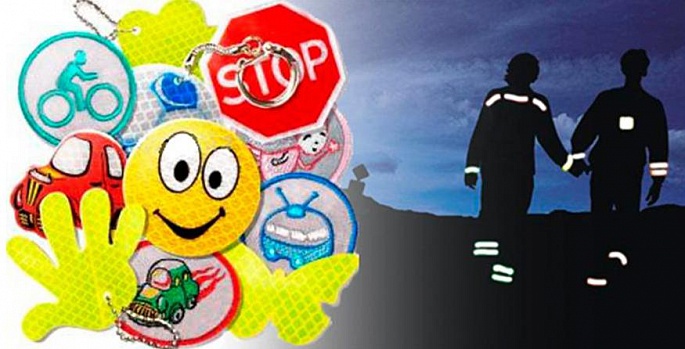 БЕЗОПАСНОСТЬ  ДЕТЕЙ – ОБЯЗАННОСТЬ  ВЗРОСЛЫХ!СВЕТОВОЗВРАЩАТЕЛИ  СОХРАНЯТ  ЖИЗНЬ!Одной из причин дорожно-транспортных происшествий с участием пешеходов, особенно в условиях недостаточной освещенности, является плохая видимость пешехода.Действенным способом защиты пешеходов, особенно в темное время суток, становится ношение специальных светоотражающих элементов на одежде. Световозвращатели или фликеры – специальные устройства, которые ярко светятся в темное время суток в свете фар автомобилей и являются единственным средством, увеличивающим контраст фигуры человека по сравнению с окружающей средой.Световозвращатель следует крепить к верхней одежде, к рюкзакам, к сумкам, чтобы при переходе через проезжую часть на них попадал свет фар автомобилей, и они всегда были видны водителю. Для этого светоотражатели должны свободно свисать на шнурке. Рекомендуется крепить световозвращатели с двух сторон одежды, чтобы они были видны водителям, как встречного, так и попутного транспорта.Это важно!Даже имея на одежде световозвращатель, необходимо соблюдать все правила безопасного поведения на дороге. Ошибочно предполагать что, используя светоотражатель, пешеход имеет преимущество в движении!Для обеспечения своей безопасности пешеходы должны двигаться по тротуарам или пешеходным дорожкам, а при их отсутствии – по обочинам. При движении по краю проезжей части пешеходы должны идти навстречу движению транспортных средств. Идти навстречу движению транспорта при передвижении по проезжей части необходимо, чтобы иметь возможность вовремя увидеть транспортное средство и уступить ему дорогу. Следуя по ходу движения автомобилей, спиной к ним, контролировать ситуацию намного сложнее.Как правильно носить фликерДобиться максимального эффекта от использования фликеров можно, если прикреплять их так, чтобы они были видны со всех сторон, советуют в ГАИ.

Светоотражающую ленту можно завязать на рукаве или штанине, а подвеску пристегнуть булавкой к одежде. Она должна висеть на высоте колена со стороны проезжей части.Лучше всего использовать одновременно два или больше световозвращателей — с правой и с левой стороны.Также напомним, что световозвращающие элементы только двух цветов — белого и лимонного — проходят сертификацию и соответствуют всем требованиям. Красные, синие, зеленые фликеры — малоэффективны.Можно находиться в темное время суток без световозвращающих элементов:на тротуаре;на пешеходной или велосипедной дорожке;на освещенном переходе через проезжую часть дороги.Крайне нежелательно оказаться без световозвращающих элементов:пересекая освещенную проезжую часть вне перехода, в том числе, по линии перекрестка;ведя по обочине или по краю проезжей части дороги велосипед, мопед или мотоцикл, пусть даже обозначенные габаритными огнями, сигнальными фонарями или световозвращателями;устраняя технические неисправности транспортного средства на проезжей части.Госавтоинспекция категорически против отсутствия фликеров:при движении в темное время суток по краю проезжей части дороги;при пересечении неосвещенной проезжей части вне перехода;на неосвещенном переходе через проезжую часть дороги.Вывод: Фликеры носить всем и везде!